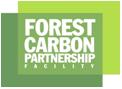 Guidelines:The FCPF Carbon Fund will deliver Emission Reductions (ERs) from activities that reduce emissions from deforestation and forest degradation, conserve forests, promote the sustainable management of forests, and enhance forest carbon stocks in developing countries (REDD+) to the Carbon Fund Participants. A REDD Country Participant interested in proposing an ER Program to the Carbon Fund should refer to the selection criteria included in the Carbon Fund Issues Note available on the FCPF website (www.forestcarbonpartnership.org) and to further guidance that may be communicated by the FCPF Facility Management Team (FMT) over time.ER Programs shall come from FCPF REDD Country Participants that have signed their Readiness Preparation Grant Agreement, using this ER Program Idea Note (‘ER-PIN’) template.The completed ER-PIN should ideally not exceed 40 pages in length (including maps, data tables, etc.). If additional information is required, the FCPF FMT will request it.  Please submit the completed ER-PIN to: 1) the World Bank Country Director for your country; and 2) the FCPF FMT (fcpfsecretariat@worldbank.org).As per Resolution CFM/4/2012/1 the Carbon Fund Participants’ decision whether to include the ER-PIN in the pipeline will be based on the following criteria:Progress towards Readiness: The Emission Reductions Program (ER Program) must be located in a REDD Country Participant that has signed a Readiness Preparation grant agreement (or the equivalent) with a Delivery Partner under the Readiness Fund, and that has prepared a reasonable and credible timeline to submit a Readiness Package to the Participants Committee;Political commitment: The REDD Country Participant demonstrates a high-level and cross-sectoral political commitment to the ER Program, and to implementing REDD+; Methodological Framework: The ER Program must be consistent with the emerging Methodological Framework, including the PC’s guiding principles on the methodological framework;Scale: The ER Program will be implemented either at the national level or at a significant sub-national scale, and generate a large volume of Emission Reductions; Technical soundness: All the sections of the ER-PIN template are adequately addressed; Non-carbon benefits: The ER Program will generate substantial non-carbon benefits; and Diversity and learning value: The ER Program contains innovative features, such that its inclusion in the portfolio would add diversity and generate learning value for the Carbon Fund. [[Write your description here; add space as needed]][[Write your description here; add space as needed]][[Write your description here; add space as needed]][[Write your description here; add space as needed]][[Write your description here; add space as needed]][[Write your description here; add space as needed]][[Write your description here; add space as needed]][[Write your description here; add space as needed]][[Write your description here; add space as needed]][[Write your description here; add space as needed]][[Write your description here; add space as needed]][[Write your description here; add space as needed]][[Write your description here; add space as needed]][[Write your description here; add space as needed]][[Write your description here; add space as needed]][[Write your description here; add space as needed]][[Write your description here; add space as needed]][[Write your description here; add space as needed]][[Write your description here; add space as needed]][[Write your description here; add space as needed]][[Write your description here; add space as needed]][[Write your description here; add space as needed]][[Write your description here; add space as needed]][[Write your description here; add space as needed]][[Write your description here; add space as needed]][[Write your description here; add space as needed]][[Write your description here; add space as needed]][[Write your description here; add space as needed]][[Write your description here; add space as needed]][[Write your description here; add space as needed]][[Write your description here; add space as needed]][[Write your description here; add space as needed]][[Write your description here; add space as needed]][[Write your description here; add space as needed]][[Write your description here; add space as needed]][[Write your description here; add space as needed]][[Write your description here; add space as needed]][[Write your description here; add space as needed]][[Write your description here; add space as needed]]Annex I: Financing plan summary tableDisclaimerDisclaimer: The World Bank does not guarantee the accuracy of the data included in this document submitted by REDD Country Participant and accepts no responsibility whatsoever for any consequence of its use. The boundaries, colors, denominations, and other information shown on any map do not imply on the part of the World Bank any judgment on the legal status of any territory or the endorsement or acceptance of such boundaries.The Facility Management Team and the REDD Country Participant shall make this document publicly available, in accordance with the World Bank Access to Information Policy and the Guidance on Disclosure of Information for the FCPF (FMT Note CF-2013-2 Rev, dated November 2013).Entity responsible for the management of the proposed ER Program 1.1 Entity responsible for the management of the proposed ER Program Please provide the contact information for the institution and individual responsible for proposing and coordinating the proposed ER Program.  1.1 Entity responsible for the management of the proposed ER Program Please provide the contact information for the institution and individual responsible for proposing and coordinating the proposed ER Program.  Name of managing entityType and description of organizationMain contact personTitleAddressTelephoneEmailWebsite1.2 List of existing partner agencies and organizations involved in the proposed ER ProgramPlease list existing partner agencies and organizations involved in the development of the proposed ER Program or that have executive functions in financing, implementing, coordinating and controlling activities that are part of the proposed ER Program. Add rows as necessary.1.2 List of existing partner agencies and organizations involved in the proposed ER ProgramPlease list existing partner agencies and organizations involved in the development of the proposed ER Program or that have executive functions in financing, implementing, coordinating and controlling activities that are part of the proposed ER Program. Add rows as necessary.1.2 List of existing partner agencies and organizations involved in the proposed ER ProgramPlease list existing partner agencies and organizations involved in the development of the proposed ER Program or that have executive functions in financing, implementing, coordinating and controlling activities that are part of the proposed ER Program. Add rows as necessary.Name of partnerContact name, telephone and emailCore capacity and role in the proposed ER ProgramCore capacity and role in the proposed ER ProgramNameNameNameNameNameNameAuthorization by the National REDD+ focal pointPlease provide the contact information for the institution and individual who serve as the national REDD+ Focal Point and endorses the proposed ER Program, or with whom discussions are underwayAuthorization by the National REDD+ focal pointPlease provide the contact information for the institution and individual who serve as the national REDD+ Focal Point and endorses the proposed ER Program, or with whom discussions are underwayName of entityMain contact personTitleAddressTelephoneEmailWebsite2.1 Endorsement of the proposed ER Program by the national governmentPlease provide the written approval for the proposed ER Program by the REDD Country Participant’s authorized representative (to be attached to this ER-PIN). Please explain if the national procedures for the endorsement of the Program by the national government REDD+ focal point and/or other relevant government agencies have been finalized or are still likely to change, and how this might affect the status of the attached written approval. ER Program) must be located in a REDD Country Participant that has signed a Readiness Preparation grant agreement (or the equivalent) with a Delivery Partner under the Readiness Fund, and that has prepared a reasonable and credible timeline to submit a Readiness Package to the Participants Committee2.2 Political commitmentPlease describe the political commitment to the ER Program, including the level of support within the government and whether a cross-sectoral commitment exists to the ER Program and to REDD+ in general.STRATEGIC CONTEXT AND RATIONALE FOR THE ER PROGRAM3.1 Brief summary of major achievements of readiness activities in country thus farPlease briefly provide an update on REDD+ readiness activities, using the component categories of the R-PP as a guide. If public information is available on this progress, please refer to this information and provide a link.3.2 Current status of the Readiness Package and estimated date of submission to the FCPF Participants Committee (including the REL/FRL, REDD+ Strategy, national REDD+ monitoring system and ESMF).3.3 Consistency with national REDD+ strategy and other relevant policiesPlease describe:How the planned and ongoing activities in the proposed ER Program relate to the variety of proposed interventions in the (emerging) national REDD+ strategy. How the proposed ER Program is strategically relevant for the development and/or implementation of the (emerging) national REDD+ strategy (including policies, national management framework and legislation).How the activities in the proposed ER Program are consistent with national laws and development priorities. ER Program location and lifetime4.1 Scale and location of the proposed ER ProgramPlease present a description and map of the proposed ER Program location and surrounding areas, and its physiographic significance in relation to the country.  Indicate location and boundaries of the proposed ER Program area, e.g., administrative jurisdiction(s). 4.2 Expected lifetime of the proposed ER ProgramPlease describe over how many months/years the proposed ER Program will be:prepared; andimplemented (including expected start date of the proposed ER Program).Description of activities and interventions planned under the proposed ER Program5.1 Analysis of drivers and underlying causes of deforestation and forest degradation, and conservation or enhancement trendsPlease present an analysis of the drivers, underlying causes and agents of deforestation and forest degradation. Also describe any policies and trends that could contribute to conservation and enhancement of carbon stocks. Please distinguish between both the drivers and trends within the boundaries of the proposed ER Program, and any drivers or trends that occur outside the boundaries but are affecting land use, land cover and carbon stocks within the proposed ER Program area. Draw on the analysis produced for your country’s Readiness Preparation Proposal (R-PP) and/or Readiness Package (R-Package).   5.2 Assessment of the major barriers to REDD+Please describe the major barriers that are currently preventing the drivers from being addressed, and/or preventing conservation and carbon stock enhancement from occurring. 5.3 Description and justification of planned and ongoing activities under the proposed ER ProgramPlease describe the proposed activities and policy interventions under the proposed ER Program, including those related to governance, and justify how these activities will address the drivers and underlying causes of deforestation and forest degradation and/or support carbon stock enhancement trends, to help overcome the barriers identified above (i.e., how will the ER Program contribute to reversing current less sustainable resource use and/or policy patterns?)5.4 Risk/benefit analysis of the planned actions and interventions under the ER ProgramPlease explain the choice and prioritization of the planned actions and interventions under the ER Program identified in 5.3 taking into account the implementation risks of the activities and their potential benefits, both in terms of emission reductions and other non-carbon benefits.Stakeholder Information Sharing, Consultation, and Participation6.1 Stakeholder engagement to date on the proposed ER ProgramPlease describe how key stakeholder groups have been involved in designing the proposed ER Program, and summarize issues raised by stakeholders, how these issues have been addressed in the ER Program to date, and potential next steps to address them.6.2 Planned outreach and consultation processPlease describe how relevant stakeholder groups will participate in further design and implementation of the proposed ER Program and how free, prior and informed consultation leading to broad community support for the ER Program and key associated features, including the benefit-sharing arrangement, will be ensured. Please describe how this process will respect the knowledge and rights of Indigenous Peoples and local communities, by taking into account relevant international obligations, national circumstances and laws.Operational and financial planning7.1 Institutional arrangementsPlease describe the governance arrangements anticipated or in place to manage the proposed ER Program (committee, task force), and the institutional arrangements among ER Program stakeholders (i.e., who participates in this ER Program, and how, including the roles of civil society organizations and forest dependent communities).7.2  Linking institutional arrangements to national REDD+ implementation frameworkPlease describe how the institutional arrangements for the proposed ER Program fit within the national REDD+ implementation framework. 7.3 Capacity of the agencies and organizations involved in implementing the proposed ER ProgramPlease discuss how the partner agencies and organizations identified in section 3.1 have the capacity (both technical and financial) to implement the proposed ER Program7.4 Next steps to finalize the proposed ER Program implementation design (REL/FRL, ER Program monitoring system, financing, governance, etc.). Provide a rough timeline for these steps.7.5 Financing plan (in US$ million)Please describe the financial arrangements of the proposed ER program including potential sources of funding. This should include both near-term start-up cost and long-term financing. If the proposed ER program builds on existing projects or programs that are financed through donors or multilateral development banks, provide details of these projects or programs, including their financing timeframe. Use the table in Annex I to provide a summary of the preliminary financial planReference Level and Expected Emission Reductions8.1 Approach for establishing the Reference Emission Level (REL) and/or Forest Reference Level (FRL)Please briefly describe how the REL/FRL for the proposed ER Program has been or will be established.  Describe how the approach for establishing the REL/FRL is consistent with UNFCCC guidance available to date and with the emerging Methodological Framework of the FCPF Carbon Fund, and with the (emerging) national REL/FRL (or with the national approach for establishing the REL/FRL).8.2 Expected REL/FRL for the ER Program  Please provide an estimate of the REL/FRL for the proposed ER Program area. Even a very preliminary estimate would be helpful.Forest Monitoring System9.1 Description of approach and capacity for measurement and reporting on ERsPlease describe the proposed approach for monitoring and reporting the emission reductions attributable to the proposed ER Program, including the capacity of the proposed ER Program entities to implement this approach.9.2 Describe how the proposed ER Program monitoring system is consistent with the (emerging) national REDD+ monitoring system.9.3 Describe how the proposed ER Program monitoring system is consistent with UNFCCC guidance available to date and with the emerging Methodological Framework of the FCPF Carbon Fund.9.4 Describe any potential role of Indigenous Peoples or local communities in the design or implementation of the proposed ER Program monitoring system. 9.5 Describe if and how the proposed ER Program monitoring system would include information on multiple benefits like biodiversity conservation or enhanced rural livelihoods, governance indicators, etc.   Displacement10.1 Activities to address risks of reversal of greenhouse gas benefitsPlease describe major risks of anthropogenic and non-anthropogenic reversals of greenhouse gas benefits (from e.g., fire, agriculture expansion into forest, changes in commodity prices). Also describe any activities or design features in the proposed ER Program that are incorporated to minimize and/or mitigate the anthropogenic risks or reversals, and how these activities are consistent with the design features of the (emerging) national REDD+ strategy to address risks of reversal.  Reversals11.1 Description of the potential risks of both domestic and international displacement of emissions (leakage)  Please describe the potential risks of both domestic and international displacement of emissions from the proposed ER Program activities.  Then also describe how the proposed ER Program activities will minimize the risk of domestic displacement and international displacement (if applicable), via the design of the proposed ER Program and the ER Program activities and the selection of locations. For sub-national programs, pay special attention to identifying domestic risks of displacement of emissions, the proposed ER Program activities to mitigate these risks, which otherwise would contribute to fewer net emission reductions generated by the proposed ER Program, and how these activities are consistent with the design features of the (emerging) national REDD+ strategy to address risks of displacement.Expected emission reductions12.1 Expected Emission Reductions (ERs)Please provide an estimate of the expected impact of the proposed ER Program on the REL/FRL (as percentage of emissions to be reduced). Based on this percentage, also estimate the volume of ERs, as expressed in tonnes of CO2e, that would be generated by the ER Program:  up to December 31, 2020 (currently the end date of the FCPF) for a period of 10 years; and the lifetime of the proposed ER Program, if it is proposed to continue longer than 10 years.12.2 Volume proposed for the FCPF Carbon FundPlease explain the portion of the expected ERs that would be offered to the Carbon Fund, and if other carbon finance providers or buyers have been identified to date, the portions of the expected ERs that would be offered to them.Preliminary assessment of the proposed ER Program in the context of the national Strategic Environmental and Social Assessment (SESA) and the Environmental and Social Management Framework (ESMF)13.1 Progress on SESA/ESMF Please describe the country's progress in the implementation of SESA and the development of the ESMF, and their contribution or relationship to the proposed ER Program.13.2 Incorporation of SESA outputs and/or outcomes into the proposed ER ProgramBased on the progress outlined in 7.1, please describe how the proposed ER Program is expected to make use of the outputs and/or outcomes of the SESA process.  Provide an analysis of the ways in which activities planned under the proposed ER Program will rely on the measures and procedures included or to be included in the ESMF.  Are there likely to be any gaps or issues regarding the compliance of the proposed ER Program activities with applicable safeguard standards, including the UNFCCC safeguards?13.3 Feedback and grievance redress mechanismsPlease describe the mechanism(s) that are or will be put in place to resolve any disputes regarding the proposed ER Program.Land and resource tenure 14.1 Rights to territories and land, and mitigation benefitsPlease describe the land use and land tenure context of the proposed ER Program, and if and how rights to territories and land and mitigation benefits from REDD+ are reflected in traditional practices and codified in legal and/or regulatory frameworks.Benefit Sharing 15.1 Description of envisioned benefit-sharing arrangement for the proposed ER Program. Please describe the benefit-sharing arrangements that are envisioned to be used for this proposed ER Program. 15.2 Link between the envisioned benefit-sharing arrangement and the activities in the proposed ER Program. Please explain how these benefit-sharing arrangements would support the activities identified in section 5.3 to address the drivers of deforestation and forest degradation. Identify, if possible at this stage, potential issues or constraints that may emerge in development of the ER Program that could need additional progress in order to effectively implement the benefit-sharing mechanisms.  15.3  Progress on benefit-sharing arrangementsDescribe the progress made thus far in the discussion and preparation of the benefit-sharing arrangements, and who has been participating in this process.Non Carbon Benefits16.1 Expected social and environmental benefits Please describe the environmental and social benefits, other than emission reductions, that the proposed ER Program is planning to achieve; and any other ways in which the ER Program would contribute to broader sustainable development. 16.2 Diversity and learning valuePlease describe the innovative features of the proposed ER Program and what learning value the proposed ER Program would bring to the FCPF Carbon Fund.  Progress on registries17.1 National registryPlease include a short description of the relationship of the proposed ER Program to national REDD+ activity management arrangements, and if the proposed ER Program will be part of any system to track REDD+ or other emissions reduction activities (e.g., a REDD+ registry).    List of acronyms used in the ER-PIN  Please include an explanation of any institutional or other acronyms used. Add rows as necessary.AcronymMeaningERPAEmission Reductions Payment AgreementFCPFForest Carbon Partnership FacilityExpected uses of fundsDescription Breakdown per yearBreakdown per yearBreakdown per yearBreakdown per yearBreakdown per yearBreakdown per yearBreakdown per yearBreakdown per yearBreakdown per yearBreakdown per yearExpected uses of fundsDescription Year 1Year 2Year 3Year 4Year 5Year 6Year 7Year 8Year 9Year 10Costs related to developing the ER Program (e.g., monitoring costs)(please explain)Operational and implementation costs (please explain)Financing costs (e.g., interest payments on loans)(please explain)Other costs (please explain)Total usesTotal usesExpected sources of fundsDescriptionGrants (please name sources)Loans (please name sources)Revenue from REDD+ activities (e.g., sale of agricultural products) (please name sources)Revenue from sale of Emission Reductions (contracted)Revenue from sale of additional  Emission Reductions (not yet contracted) Total sources (before taxes) Total sources (before taxes)Net revenue before taxes (=total sources – total uses)Net revenue before taxes (=total sources – total uses)